		Meeting of the Parish Council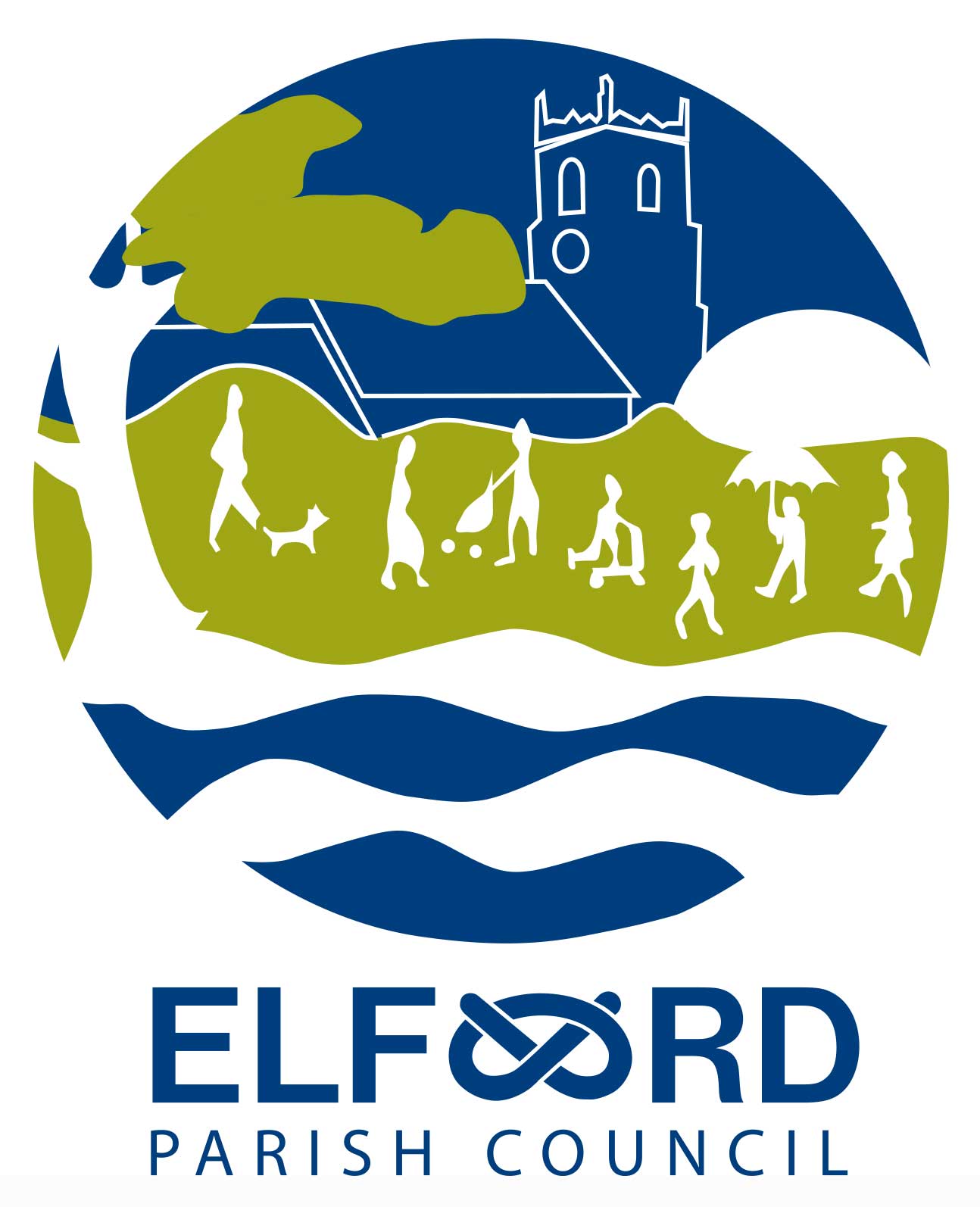 Monday 12th October 2020, 7 pm on-lineUnder The Local Authorities and Police and Crime Panels (Coronavirus) (Flexibility of Local Authority and Police and Crime Panel Meetings) (England and Wales) Regulations 2020 the meeting will be held remotely.To join the meeting please use the following link:  https://us02web.zoom.us/j/87261366978 						 A G E N D A Open Forum – to receive any questions or comments from residents. To receive apologies for absence     To receive Declarations of InterestTo approve the Minutes of the meeting of 14th September 2020To receive the Clerk’s report									To consider any planning matters: 8 The Beck, detached garage 20/01179/FULUpdate on planning applications; Elford Social Club 19/01707/FULLand at The Shrubbery 20/00989/OUTTo consider playground maintenance To receive an update on the Sportsfield LeasesTo consider tree planting To consider suggestion regarding Christmas in ElfordTo consider complaints about HGV traffic within the villageTo receive questions and reports from Councillors	To receive correspondence			To receive a financial report   To consider authorising schedule of accounts for payment					Date of next meeting	(9th November 2020)	Clerk to Elford Parish Council 50 Cornwall Avenue, Tamworth B78 3YB Tel. 01827 50230  